Electronic Supplementary InformationPhoto-responsive Azo-functionalised Flexible Polymer Substrate for Liquid Crystal AlignmentB.Sivaranjinia, K. Mohanaa,S. Esakkimuthua, V. Ganeshband S. Umadevia*aDepartment of Industrial Chemistry, Alagappa University, Karaikudi – 630002, India.bElectrodics and Electrocatalysis Division (EEC), CSIR – Central Electrochemical Research Institute (CSIRCECRI), Karaikudi – 630003, India Corresponding Authore-mail: umadevilc@gmail.com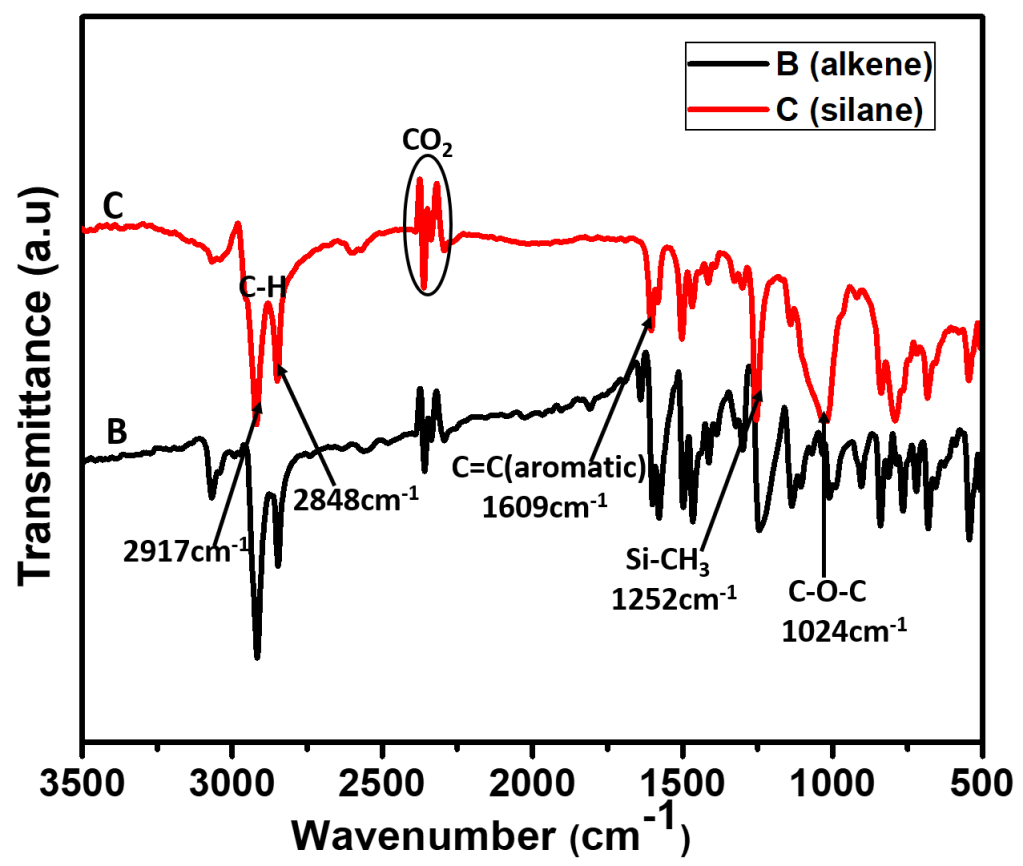 Figure S1. FT-IR spectra recorded for (a) alkene-terminated compound (B) and (b) silane-                    terminated  compound (C) respectively.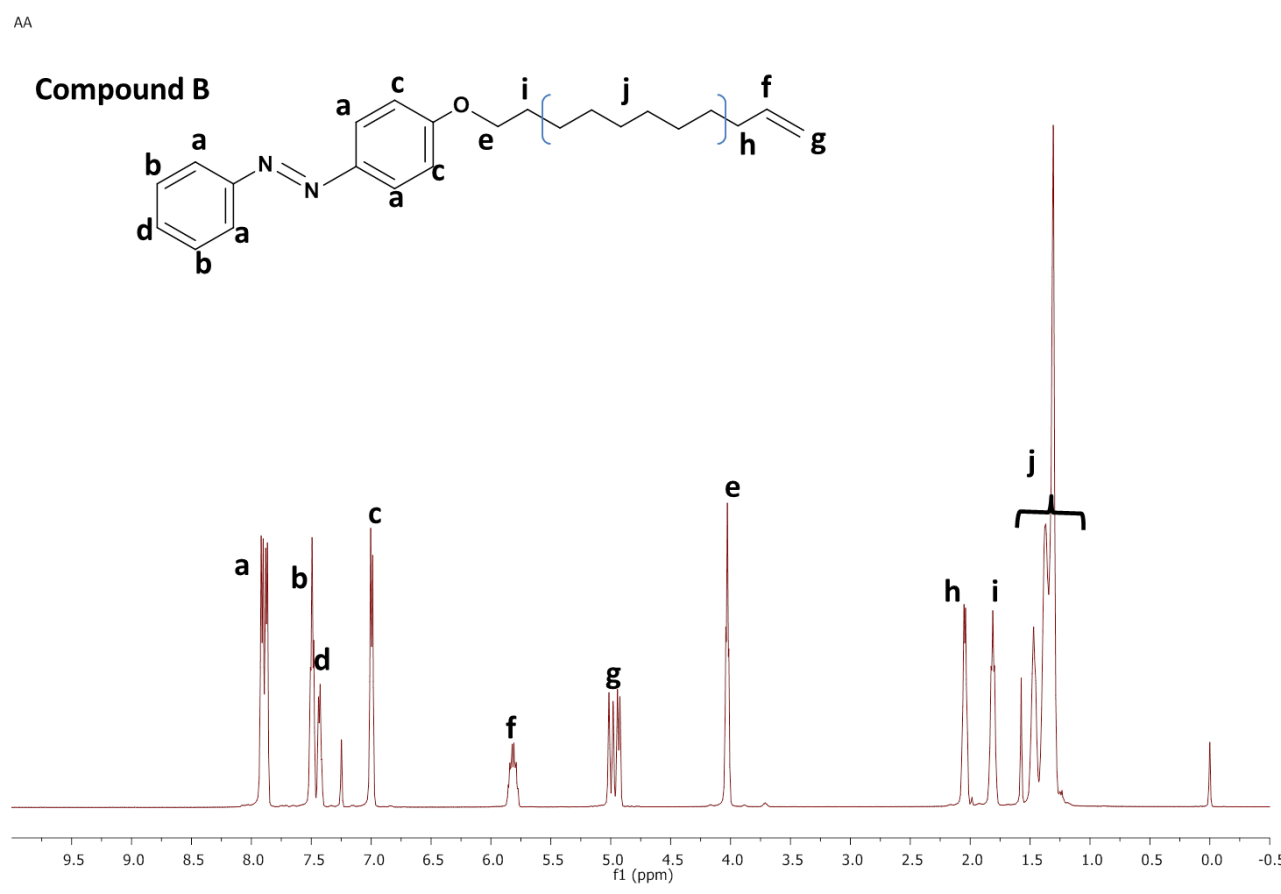 Figure S2.1H-NMR spectrum of alkene-terminated azo compound (B).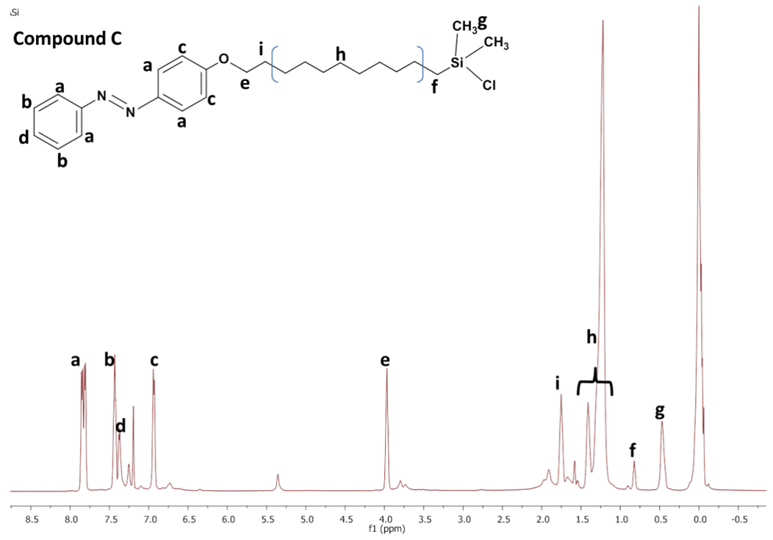 Figure S3.1H-NMR spectrum of silane-terminated azocompound (C).